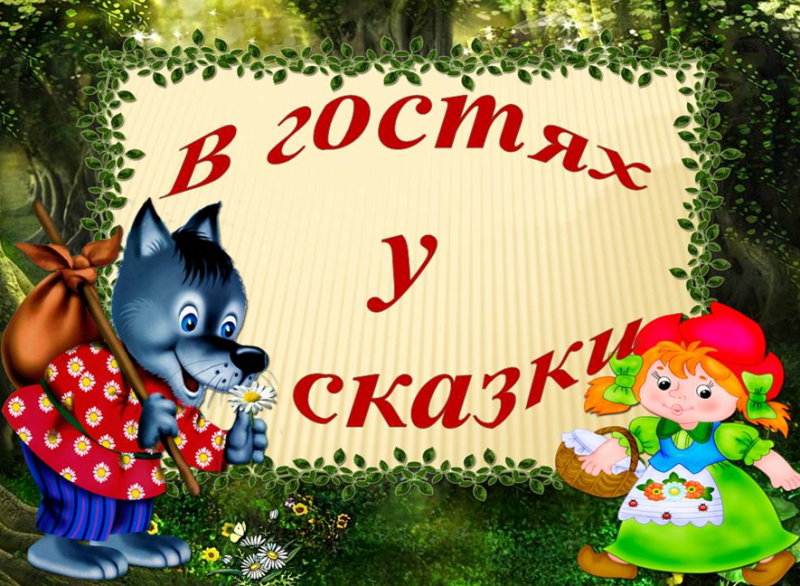 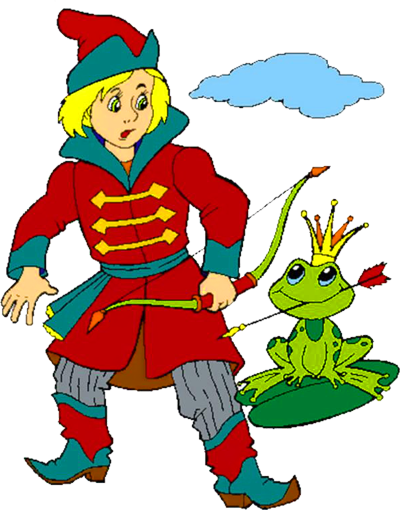 За каждый правильный ответ 0,5 балла.В каком государстве жили герои многих русских народных сказок?Какая курочка снесла золотое яичко?Из какого предмета у Золушки была карета?Мальвина – это девочка с какими волосами?Кто смог победить Тараканище?Что было в корзинке у Красной Шапочки?Назовите грозное оружие Соловья Разбойника.Каково настоящее имя Царевны- лягушки?Назовите единственную героиню сказки «Репка», имя которой нам известно?Кем приходилась сказочной Золушке добрая волшебница?За каждый правильный ответ 1 баллНазовите 4 волшебных предмета, исполняющие желания.Назовите 3 предмета, говорящие правду и рассказывающие, что происходит.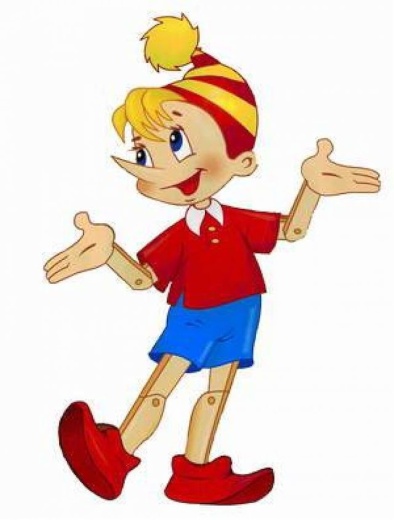 Назовите 4 предмета, выполняющие за героя работу.Назовите 2 предмета, возвращающие здоровье и молодость.Назовите 4 предмета, показывающие в сказках дорогу.Назовите 3 предмета, помогающие герою преодолетьтрудности, расстояние и время.Угадайте название сказки, автора и имя персонажа.За каждый правильный ответ 1 баллВымолвил словечко –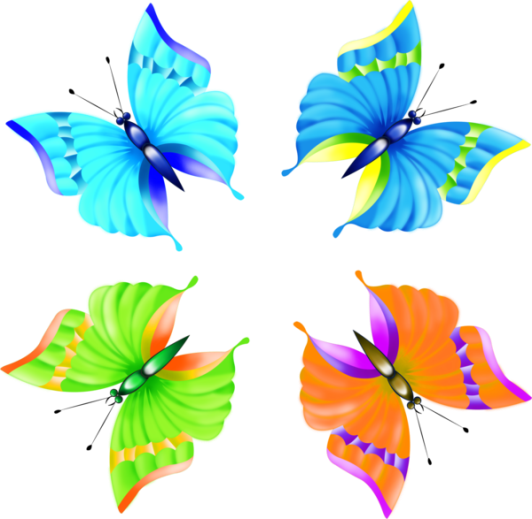 Покатилась печкаПрямо из деревниК царю да царевне.И, за что, не знаю,Повезло лентяю.А дорога далека,А корзинка нелегка,Сесть бы на пенек, Съесть бы пирожок...Красна девица грустна,Ей не нравится весна,Ей на солнце тяжко!Слезы льет, бедняжка!Вот дева юная в объятьях сна,Лежит она уж сотню летИ ждет, а принца нет, и нет, и нет.Скажите мне, друзья, кто же она?Он на свете всех добрей,Он известен, знаменит,Лечит всех больных зверей добрый...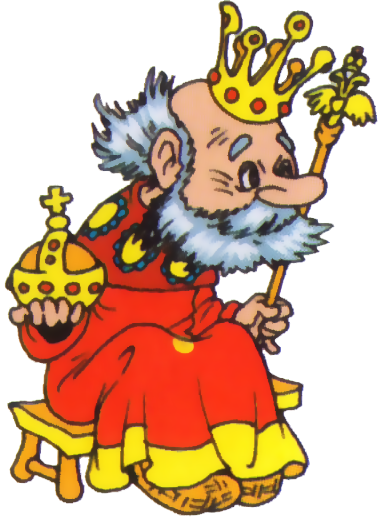 Смышленость этого мальчишкиСпасла его и шесть братишек,Хоть ростом мал он, да удал.Так кто из вас о нем читал?Не котенок, не сурок,Не волчонок, не щенок,Очень милая мордашка,А зовется..У отца был мальчик странный,Необычный, деревянный,Но любил папаша сына, Шалунишку...Многим долго неизвестный,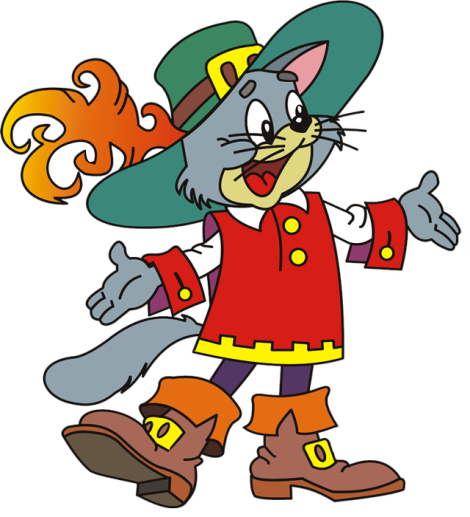 Стал он каждому дружком.Всем по сказке интереснойМальчик-луковка знаком.Ах ты, Петя - простота,Сплоховал немножко,Не послушался кота,Выглянул в окошко.За каждый правильный ответ 0,5 балла.. Сестрица братца Иванушки.. Сколько лет рыбачил старик из сказки о золотой рыбке?Фрукты, которыми объелся Чебурашка.Как звали удава из сказки Киплинга «Маугли»?Почтальон из деревни Простоквашино.Как звали девочку – обладательницу волшебного цветка из сказки Катаева «Цветик-семицветик»?Автор сказки «Конёк-Горбунок».Как звали девочку, шившую для своих братьев рубашки из крапивы?Как звали капитана, побывавшего в Лилипутии?Как называется сказка Чуковского, в которой есть такие слова:
Море пламенем горит,
Выбежал из моря кит.Назовите сказочный персонаж, лезущий вон из кожи?Назовите «рабочее место» кота учёного?За каждый правильный ответ 1 балл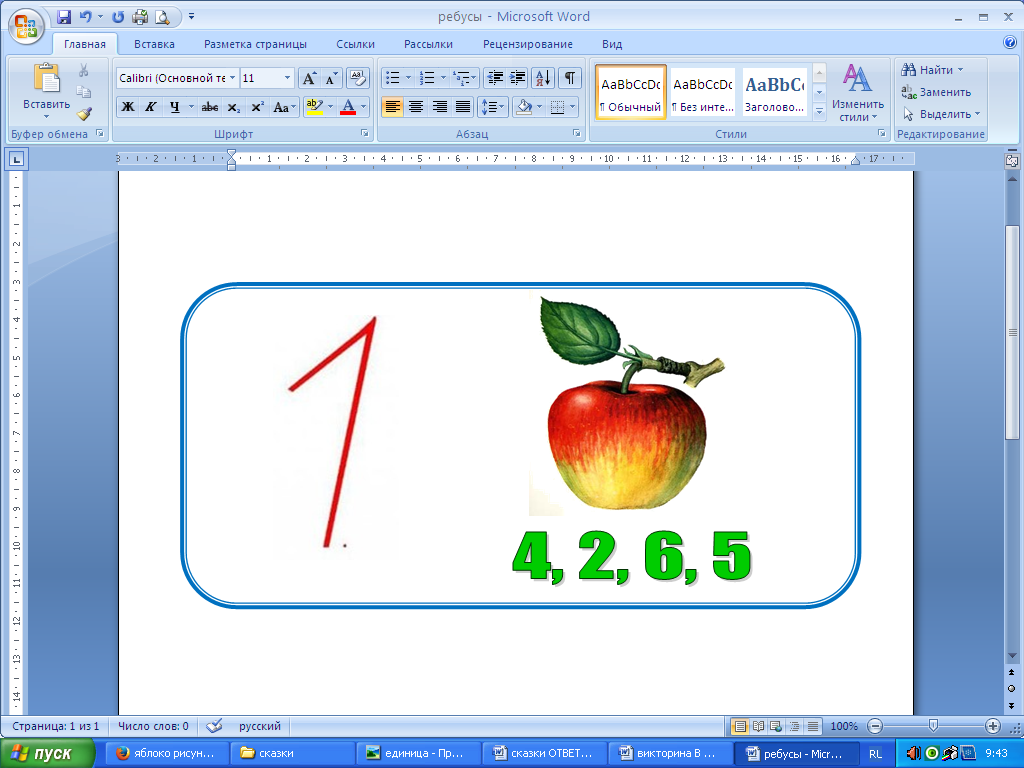 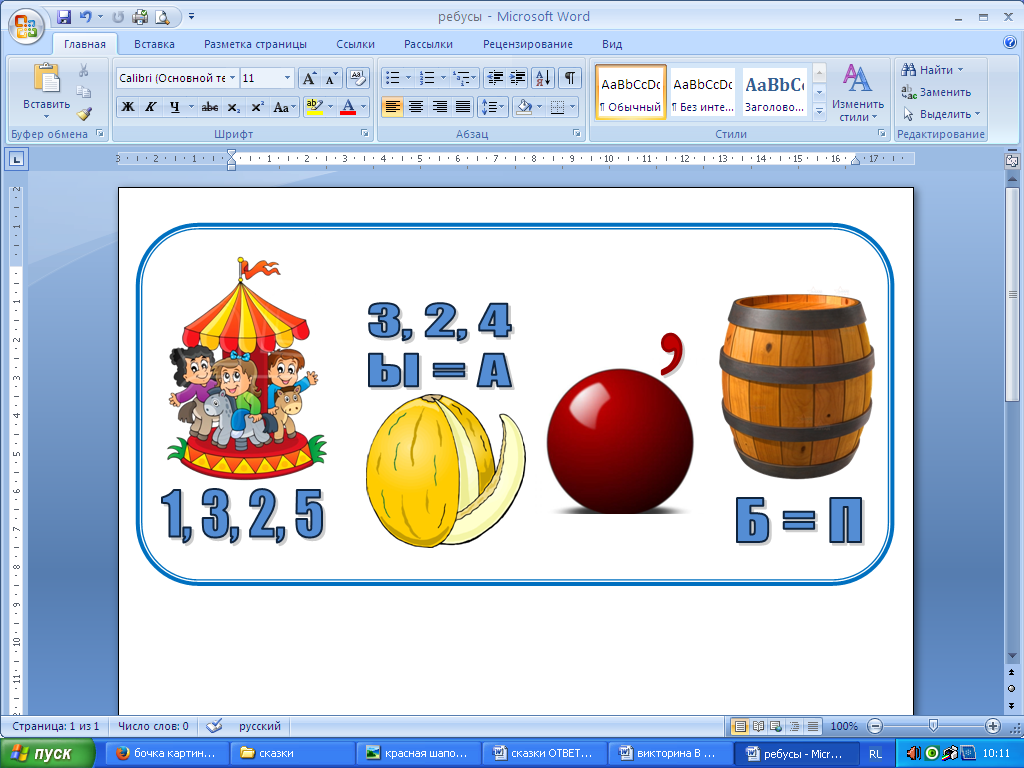 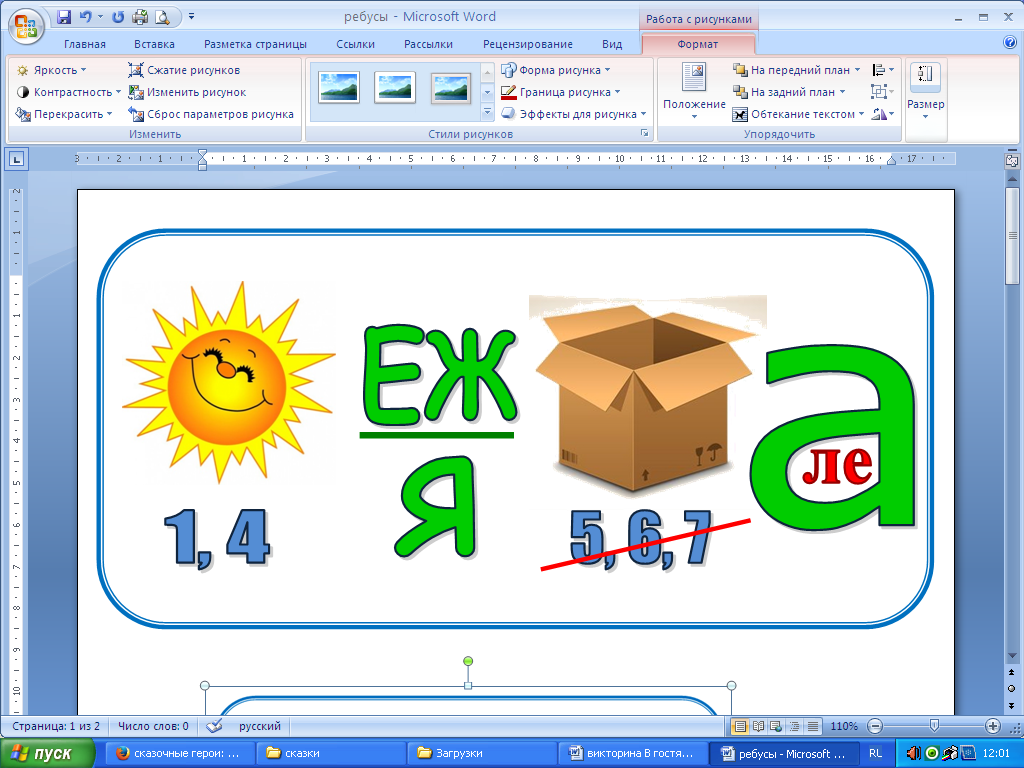 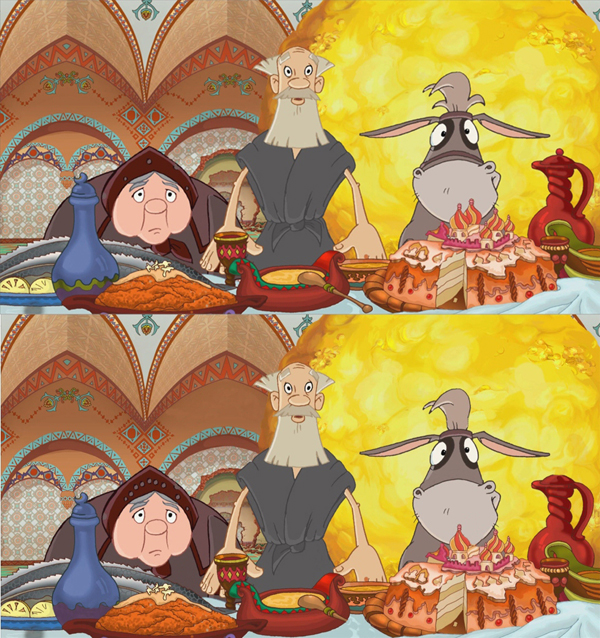 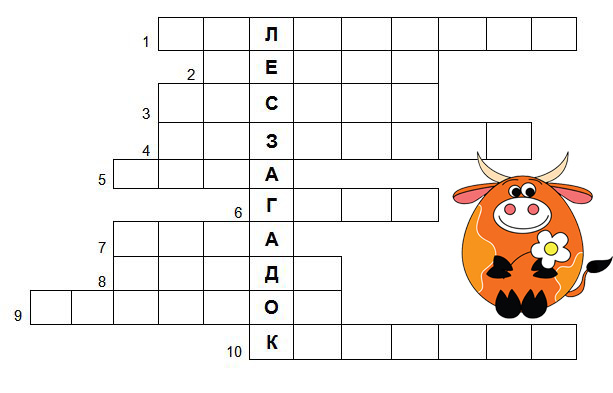 Сказочный маг, чародей.Сетка, в которую попалась золотая рыбка.Имя богатыря из сказки А.С.Пушкина.Коротышка из сказки Н.Носова.Новогоднее время года.Один из семи друзей Белоснежки.Напарница кота Базилио.Девочка, которая не испугалась Снежной королевы.Автор книги «Золотой ключик, или приключения Буратино».Вкусный шарик, который съела лиса.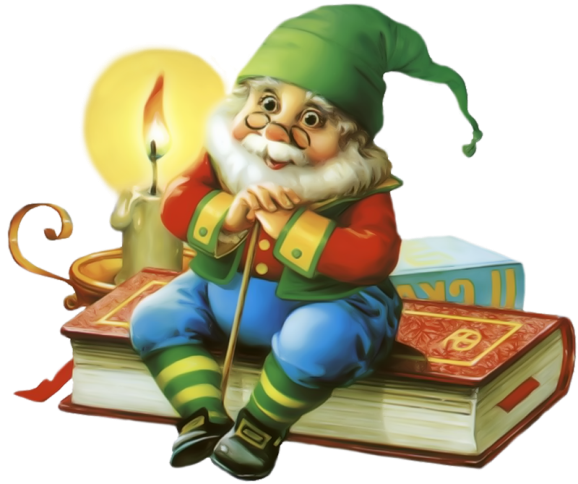 